S1.a. Vaccine Hesitancy Assessment Quantitative Survey ToolThank you for participating in this survey! Enumerator comments:______________________________________________________________________________________________________________________________________________________________________: S1.a.استبيان حول توجهات الافراد تجاه لقاح كوفيد 19شكرا لك على المشاركة في هذه الدراسة!تعليقات مجري المقابلة-----------------------------------------------------------------------------------------------------------------------------------------------------------------------------------------------------------------------------S1.b. Vaccine Hesitancy Assessment Qualitative Discussion GuideThematic area: Perception and Information Q. 1 Can you let me know what you think of the COVID-19 vaccines and where do you get information from?Probing questions: - (Note: - probing questions are asked if the responder(s) does not cover any of the following points; this is not a questionnaire instead it is an interview guide and based on the responses the interviewer can add additional questions that would help clarify the point(s) raised by the respondent)What do you think about the vaccine? Do you think that it safe for you to take it if offered?Do you think that one vaccine is more safe than the other, and which one due you think is safe? Would you take it if offered today?Is there a type of COVID vaccine that you would prefer and why?Where do you get information on the vaccine? Which source of information do you trust most? Which source of information you do not trust? When you get information on the vaccine, how do you know it is accurate or not? Thematic area: - enablers Q. 2 What would encourage you to take the vaccine?Probing questions: -Get more accurate information about the vaccineSeeing community leaders or influential people, HCW, your neighbor or someone you know take the vaccines? If offered a specific type of COVID vaccine, which one? Thematic area: barriers Q. 3 What is preventing you from taking the vaccine? Probing questions: - Lack of information about the vaccineRumors and myths about the vaccine, please specify what type of rumors and myths you are hearing  Are you concerned about any risks or side effects with this vaccine? What kind of risks or side effects are you concerned about? Any bad past experience with vaccination (either COVID or any other vaccine), with you or someone you know Do you think it is better to get COVID-19 and develop natural immunity than to get the vaccine?Thematic area: Effect of Conflict on Perceptions of COVID-19 in GazaQ. 4      KAP before and after the conflict Did you practice any of these preventive measures before the conflict? If yes, what were they?Probe: Masks? Social distancing? Hand washing?Probe: Did family and friends/ colleagues practice these measures?Probe: Did your community practice these measures?Did you continue practicing these measures during the conflict? If not, why not?Probe: Masks? Social distancing? Hand washing?Probe: Did family and friends/ colleagues practice these measures?Probe: Did your community practice these measures?Have your perceptions and practices of these preventive measures changed after the conflict? Why or why not (probably the same reasons as above)?  Probe: Masks? Social distancing? Hand washing?Probe: Did family and friends/ colleagues practice these measures?Probe: Did your community practice these measures?There may be people you know of (in your community/ work) that do not wear masks or practice social distancing. Why do you think they may not/ will not wear masks or practice social distancing?Probe: Did their practice change before or after the conflict?Probe: Due to knowledge and perceptions?Probe: Due to cultural and religious issues?Probe: If not practicing, would you start practicing if you saw other community members practicing?What are the three main barriers that people faced in regularly implementing COVID-19 related prevention measures during and after the conflict, and can you think of any solutions to these?Do you think COVID-19 is still a big problem in Gaza after the conflict? Why or why not?Do you know if the MOH measures for reducing the spread of COVID-19 are still in place after the conflict? Which ones? To what degree?Probe: Has the intensity of the MOH’s messaging increased/ reduced?  Q. 5      Concluding question: - do you want to share any other information that we have not covered so far? Annex 4: دليل المقابلةالمجال المواضيعي: التصور والمعلوماتس 1: هل يمكنك إخباري برأيك في لقاحات COVID-19 ومن أين تحصل على المعلومات؟ما رأيك في اللقاح؟هل تعتقد أنه آمن لك تناولها إذا عرضت عليك؟هل تعتقد أن أحد اللقاحات أكثر أمانًا من الآخر ، وأي لقاح تعتقد أنه أمن؟هل ستأخذه إذا عرض عليه اليوم؟هل هناك نوع من لقاح COVID تفضله ولماذا؟من أين تحصل على معلومات عن اللقاح؟ما هو مصدر المعلومات الذي تثق به أكثر من غيره؟ ما هو مصدر المعلومات الذي لا تثق به؟عندما تحصل على معلومات عن اللقاح ، كيف تعرف أنه دقيق أم لا؟المجال المواضيعي: - عوامل التمكينس 2: ما الذي يشجعك على أخذ اللقاح؟أسئلة استقصائية:-احصل على معلومات أكثر دقة حول اللقاحرؤية قادة المجتمع أو الأشخاص المؤثرين، HCW، أو جارك أو شخص تعرفه يأخذ اللقاحات؟في حالة تقديم نوع معين من لقاح COVID ما هو؟المجال المواضيعي: الحواجزس 3: ما الذي يمنعك من أخذ اللقاح؟أسئلة استقصائية:-نقص المعلومات حول اللقاحشائعات وأساطير حول اللقاح ، يرجى تحديد نوع الشائعات والأساطير التي تسمهاهل أنت قلق من أي مخاطر أو آثار جانبية لهذا اللقاح؟ ما نوع المخاطر أو الآثار الجانبية التي تشعر بالقلق حيالها؟أي تجربة سابقة سيئة مع التطعيم (إما COVID أو أي لقاح آخر) ، معك أو مع أي شخص تعرفةهل تعتقد أنه من الأفضل الإصابة بـ COVID-19 وتطوير مناعة طبيعية بدلاً من الحصول على اللقاح؟المجال المواضيعي: تأثير الصراع على تصورات COVID-19 في غزةس 4: المعرفة، المواقف والمهارات قبل وبعد الصراعهل مارست أيًا من هذه الإجراءات الوقائية قبل النزاع؟ إذا كانت الإجابة بنعم ، فماذا كانتدقق: أقنعة؟ الإبعاد الاجتماعي؟ غسل اليدين؟دقق: هل مارس أفراد العائلة والأصدقاء / الزملاء هذه الإجراءاتهل استمريت في ممارسة هذه الإجراءات أثناء النزاع؟ إذا لم يكن كذلك ، فلماذا؟دقق: أقنعة؟ الإبعاد الاجتماعي؟ غسل اليدين؟دقق: هل مارس أفراد العائلة والأصدقاء / الزملاء هذه الإجراءات؟دقق: هل مارس أفراد العائلة والأصدقاء / الزملاء هذه الإجراءات؟هل تغيرت تصوراتك وممارساتك بشأن هذه التدابير الوقائية بعد الصراع؟ لماذا أو لماذا لا (ربما نفس الأسباب المذكورة أعلاه)؟• دقق: أقنعة؟ الإبعاد الاجتماعي؟ غسل اليدين؟• دقق: هل مارس أفراد العائلة والأصدقاء / الزملاء هذه الإجراءات؟• دقق: هل مارس مجتمعك هذه الإجراءات؟قد يكون هناك أشخاص تعرفهم (في مجتمعك / عملك) لا يرتدون أقنعة أو يمارسون التباعد الاجتماعي. لماذا تعتقد أنهم قد لا يرتدون الأقنعة أو لا يمارسون التباعد الاجتماعي؟• دقق: هل تغيرت ممارساتهم قبل الصراع أو بعده؟• دقق: بسبب المعرفة والتصورات؟• دقق: بسبب القضايا الثقافية والدينية؟• دقق: إذا لم تكن تمارس ، فهل ستبدأ التدرب إذا رأيت أعضاء آخرين في المجتمع يتدربون؟ما هي العوائق الرئيسية الثلاثة التي واجهها الأشخاص في التنفيذ المنتظم لتدابير الوقاية المتعلقة بـ COVID-19 أثناء النزاع وبعده ، وهل يمكنك التفكير في أي حلول لهذة؟هل تعتقد أن COVID- لا يزال يمثل مشكلة كبيرة في غزة بعد الصراع؟ لما و لما لا؟هل تعرف ما إذا كانت إجراءات وزارة الصحة للحد من انتشار COVID-19 لا تزال سارية بعد الصراع؟ اي واحدة؟ إلى أي درجة؟• التحقيق: هل زادت / انخفضت كثافة رسائل وزارة الصحة؟س 5: السؤال الختامي: - هل ترغبون في مشاركة أي معلومات أخرى لم نقم بتغطيتها حتى الآن؟Enumerator Number:Location:Cluster number: HH number:Date:Time of visit:Project nameREAD: Hello I am working on a study for IMC XXX. The purpose of the study is to collect information to better understand perceptions of community members and health care workers on COVID-19 vaccines, and to assess interest in COVID-19 vaccination and reasons for hesitancy and concerns. I would like to ask you some questions about your perception of the COVID-19 vaccines. Your answers are confidential and cannot be linked back to you. Your participation is completely voluntary and you may decline to answer any specific question or completely refuse to participate. The interview should take about 30 minutes of your time and you will not be contacted in the future. We would greatly appreciate your help in responding to these questions.READ: Hello I am working on a study for IMC XXX. The purpose of the study is to collect information to better understand perceptions of community members and health care workers on COVID-19 vaccines, and to assess interest in COVID-19 vaccination and reasons for hesitancy and concerns. I would like to ask you some questions about your perception of the COVID-19 vaccines. Your answers are confidential and cannot be linked back to you. Your participation is completely voluntary and you may decline to answer any specific question or completely refuse to participate. The interview should take about 30 minutes of your time and you will not be contacted in the future. We would greatly appreciate your help in responding to these questions.Are you willing to be interviewed at this time? ☐ 1. Yes☐ 2. NoBackground QuestionsBackground QuestionsA1. Do you usually reside in this household?☐ 1. Yes☐ 2. No (ask to speak with a resident of the household)A2. What is your relationship to Head of Household?☐ 1. Is the Head of household☐ 2. Spouse☐ 3. Child☐ 4. Grand child☐ 5. Parent☐ 6. Sibling☐ 0. Other Relative __________________________☐ 8. Not related ☐ 98. Don’t KnowA3. Respondent Gender 1. Female 2. Male 0. Other _________________________________ 4. Prefer not to sayA4. Respondent AgeNote: If the respondent is <18 and not the head of household, ask to speak with the primary caregiver or head of household.  1. 15-17 (child headed household) 2. 18-29 3. 30-39☐ 4. 40-49☐ 5. 50+A5. What is your current marital status?☐ 1. Married☐ 2. Living together☐ 3. Separated/Divorced☐ 4. Widowed☐ 5. Single☐ 98. Don’t KnowA6. How many people live in the household including children? ☐ Number of children <2 years __________ ☐ Number of children 2- <5 years __________☐ Number of children 5-17 years ____________☐ Number of adults 18+ years _______________A7. Do you have any of these members living in your household?☐ 1 Pregnant/lactating women☐ 2 Persons with disabilities☐ 3 Persons with chronic illnesses☐ 4 ElderlyA8. Have you ever attended school?☐ 1. Yes☐ 2. No☐ 98. Don’t KnowA9. What is your highest educational grade/level that you have completed?☐ 1. None/Never attended school☐ 2. Adult Literacy☐ 3. Primary☐ 4. Secondary☐ 5. College/Vocational ☐ 6. UniversityA10. What is the primary language spoken in your household?A11. Have you already received COVID-19 vaccine? (if yes, skip E1-E3, G1 and G2)☐ 1. Yes☐ 2. No☐ 98. Don’t KnowA11a. If yes, when?☐ 1. A week ago or less☐ 2. Two weeks ago ☐ 3. 3-4 weeks ago☐ 4. More than a month ago A11b. If yes, what vaccine?☐ 1 Pfizer/BioNtech☐ 2 Moderna☐ 3 Oxford-AstraZeneca☐ 4 Johnson and Johnson☐ 5 Novavax☐ 6 Sinovac☐ 7 Sinopharm☐ 8 Sputnik V☐ 9 CanSinoBIO☐ 10 Unsure☐ 0 Other (Please specify: _____________)A12. How many doses have you received?☐ 1. One dose☐ 2. Two dosesIndividual KnowledgeB1. Do you have enough information about the vaccine in your country /community?☐ 1. Yes☐ 2. No☐ 98. Don’t KnowB2. What information would you be interested in/useful for you?☐ 1 Eligibility criteria☐ 2 Timeline for roll-out☐ 3 How will I know when it’s my turn☐ 4 How many doses do I need☐ 5 Risks and side effects☐ 6 Effectiveness of the vaccines☐ 7 How to register for the vaccine?☐ 0 Other (Specify: ____________________)B3. What are the most common sources of information you use to learn about health and vaccines? (select three, starting with most important)☐ 1 Health care providers / staff at health clinics☐ 2 Community health care workers☐ 3 Radio☐ 4 Television☐ 5 Newspapers☐ 6 Mass events ☐ 7 Family☐ 8 Neighbors, friends, colleagues ☐ 9 Local leaders☐ 10 Religious leaders☐ 11 Social media (Specify: ______________) ☐ 12 Organizations (Specify: ______________)☐ 0 Other (Specify: ______________)B4. Which source do you trust?☐ 1 Health care providers / staff at health clinics☐ 2 Community health care workers☐ 3 Community leaders (Specify position:__________)☐ 4 Radio☐ 5 Television☐ 6 Newspapers☐ 7 Mass events ☐ 8 Local leaders☐ 9 Religious leaders☐ 10 Social media (Specify: ______________) ☐ 11 Organizations (Specify: ______________)☐ 0 Other (Specify: ______________)B5. Do you follow social media platforms (Facebook, Twitter, Instagram, YouTube) and website to get information about the Coronavirus vaccine?☐ 1 Yes☐ 2 No☐ 98. Don’t KnowB6. If yes, which platforms do you use?☐ 1 Facebook☐ 2 Twitter☐ 3 Instagram☐ 4 YouTube☐ 0 Other (Specify: ____________________)B7. Do leaders (religious, political, teachers, health care workers) in your community support the COVID-19 vaccines?☐ 1 Yes☐ 2 Some do, others don’t☐ 3 No☐ 98 Don’t knowB8. If yes, do you agree with them?☐ 1 Yes☐ 2 Somewhat☐ 3 No☐ 98 Don’t knowB9. Do you feel that you have enough information about the COVID-19 vaccine?☐ 1 Yes☐ 2 Somewhat☐ 3 No☐ 98 Don’t knowB10. Are most people you know interested in getting the COVID-19 vaccine?☐ 1 Yes☐ 2 Somewhat☐ 3 No☐ 98 Don’t knowCommunity PerceptionCommunity PerceptionC1. Do you share information related to the COVID-19 vaccine within your social media network?☐ 1 Yes☐ 2 No☐ 3 NAC2. If yes, what type of information?  (choose all that apply)☐ 1 Availability ☐ 2 Concerns about side effects☐ 3 Information about usefulness ☐ 4 Discouraging others from taking it☐ 5 Encouraging others to take it☐ 6 Getting yourself registered☐ 0 Other (Specify: ________________)C3. When you get information about the COVID-19 vaccine through social media, how do you know if it is true? ☐ 1 Verify from reputable website☐ 2 Verify through health care provider☐ 3 I trust information whatever I receive☐ 4 Ask sender to provide the source ☐ 5 I do not verify☐ 0 Other (Specify: ________________) C4. Approximately how many people in the community do you think are concerned about the spread of COVID-19 in the community? community perception☐ 1 Most people☐ 2 Some people – more than half☐ 3 Some people – less than half☐ 4 Few peopleC5. Do you think the COVID-19 vaccines will or are being rolled out equitably to your specific community?   ☐ 1 Yes☐ 2 No☐ 98 Don’t knowConvenienceConvenienceD1. Would you get/have gotten the vaccine if it was offered at the: (select all that apply):☐ 1 Malls☐ 2 Places of worship (churches, mosques, etc.)☐ 3 Workplace☐ 4 None of the aboveD2. Would you prefer to get/have gotten the vaccine if it was offered at the: (select one)☐ 1 Mobile vaccination units☐ 2 PHCs☐ 3 Hospitals☐ 4 No preferenceD3. What barriers do you face (or foresee) for receiving the COVID-19 vaccine?  ☐ 1 Availability☐ 2 Distance to vaccination point☐ 3 Cost☐ 4 Other responsibilities☐ 5 Not a priority group☐ 6 Lack of information about how / where to get it☐ 7 Staff attitude☐ 8 Not socially acceptable☐ 9 Too stressful☐ 10 None☐ 0 Other (specify)ConfidenceConfidenceE1. Do you think vaccines will protect you from COVID-19?☐ 1 Yes☐ 2 No☐ 3 SomewhatE2. Would you get/have gotten the vaccine if your employer recommended it?☐ 1 Yes☐ 2 No☐ 3 UnsureE3. If not already taken, would you get the COVID-19 if you saw that your neighbors, community leaders, religious leaders, doctors, celebrities, politicians, etc. had already received the vaccine?☐ 1 Yes☐ 3 No☐ 98 Don’t knowE4. Do you remember any events in the past that would discourage you from getting the COVID-19 vaccine?☐ 1 Yes☐ 2 NoE5. Do you consider the COVID-19 vaccines safe?☐ 1 Yes☐ 2 NoE5a. If yes, please describe☐ 1 Had a negative experience with a vaccine☐ 2 Knew somebody that had a negative experience with a vaccine☐ 3 Had a negative experience with healthcare workers / health facilities☐ 0 Other (Please specify: _____________)E6. Has someone you know ever had a serious negative reaction to a vaccine which makes them you reluctant to get the COVID-19 vaccine?☐ 1 Yes☐ 2 Somewhat☐ 3 No☐ 98 Don’t knowE7. Do you consider the COVID-19 vaccines safe?☐ 1 Yes☐ 2 Somewhat☐ 3 No☐ 98 Don’t knowE8. Are you concerned about any risks or side effects with the COVID-19 vaccine?☐ 1 Yes☐ 2 Somewhat☐ 3 No☐ 98 Don’t knowE8a. If yes or somewhat, what kind of risks or side effects?  ☐ 1 Fever☐ 2 Body aches☐ 3 Infertility☐ 4 Physical disability☐ 5 Death☐ 0 Other (Please specify: _____________)E9. Is there a type of COVID vaccine that you would prefer?☐ 1 Pfizer/BioNtech☐ 2 Moderna☐ 3 Oxford-AstraZeneca☐ 4 Johnson and Johnson☐ 5 Novavax☐ 6 Sinovac☐ 7 Sinopharm☐ 8 Sputnik V☐ 9 CanSinoBIO☐ 10 No preference☐ 11 Unsure☐ 0 Other (Please specify: _____________)E10. Do you believe that there are other (better) ways to prevent COVID-19 instead of the vaccine? (if no or don’t know, skip to E11)☐ 1 Yes☐ 2 Somewhat☐ 3 No☐ 98 Don’t knowE10a. If yes or somewhat, what are these ways? (choose all that apply)☐ 1 Social distancing☐ 2 Handwashing☐ 3 Infection prevention and control☐ 4 Ventilation☐ 5 Wearing face masks☐ 0 Other (Please specify: _____________)E11. Do you trust your health providers and CHWs to provide you with accurate information about the COVID-19 vaccine?☐ 1 Yes☐ 2 No☐ 3 Somewhat☐ 98 Don’t knowE12. Do you think your health system can safely administer the COVID-19 vaccine to the population?☐ 1 Yes☐ 2 No☐ 3 Somewhat☐ 98 Don’t knowComplacency Complacency F1. Do you think you are at risk to get COVID-19?☐ 1 Yes☐ 2 No☐ 3 Somewhat☐ 98 Don’t knowF2. Do you think you can get seriously ill, hospitalized or die if you get COVID-19?☐ 1 Yes☐ 2 No☐ 3 Somewhat☐ 98 Don’t knowF3. Do you know of any person with a serious disease/ disability that happened because they were NOT vaccinated?☐ 1 Yes☐ 2 No☐ 98 Don’t knowF4. Do you think it is better to get COVID-19 and develop natural immunity than to get the vaccine?  ☐ 1 Yes☐ 2 No☐ 3 Somewhat☐ 98 Don’t knowIntentIntentG1. Would you delay vaccinating yourself with a newly introduced/ recommended vaccine?  ☐ 1 Yes☐ 2 No☐ 98 Don’t knowG2. If the vaccine was available, would you get it? (if gotten the vaccine, skip to the end)☐ 1 Yes☐ 2 No☐ 98 UnsureG3. Do you have any comments or feedback about COVID-19 vaccine that you would like to share with us?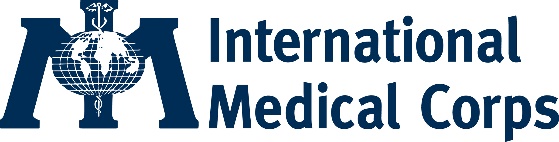 رقم العداد (مجري المقابلة)الموقعرقم الكتلةرقم الأسرةالتاريخوقت الزيارةاسم المشروعإقرأ: تهدف هذه الدراسية الى فهم توجهات المجتمع و العاملين في القطاع الصحي تجاه لقاحات كوفيد-19 وفهم تردد البعض لأخد اللقاح واسباب هذا التردد. سنقوم بسؤالك بعض الأسئلة عن معتقداتك الخاصة باللقاح - ستكون مشاركتك اختيارية و سرية وبإمكانك عدم الإجابة عن أي سؤال من الأسئلة او رفض المشاركة بشكل تام ولن يتم مراجعتك بهذا الخصوص.   تستغرق المقابلة حوالي 30 دقيقة من وقتك ولن يتم الاتصال بك في المستقبل. سنكون ممتنين لمساعدتكم في الرد على هذه الأسئلةإقرأ: تهدف هذه الدراسية الى فهم توجهات المجتمع و العاملين في القطاع الصحي تجاه لقاحات كوفيد-19 وفهم تردد البعض لأخد اللقاح واسباب هذا التردد. سنقوم بسؤالك بعض الأسئلة عن معتقداتك الخاصة باللقاح - ستكون مشاركتك اختيارية و سرية وبإمكانك عدم الإجابة عن أي سؤال من الأسئلة او رفض المشاركة بشكل تام ولن يتم مراجعتك بهذا الخصوص.   تستغرق المقابلة حوالي 30 دقيقة من وقتك ولن يتم الاتصال بك في المستقبل. سنكون ممتنين لمساعدتكم في الرد على هذه الأسئلة  نعم  لاهل ترغب باالمشاركة ومتابعة الاستبيان؟أسئلة أساسيةA1هل تقيم عادة في هذا المنزل؟نعملا  (اطلب التحدث مع أحد سكان الأسرة)نعملا  (اطلب التحدث مع أحد سكان الأسرة)A2ما علاقتك برب الأسرة؟رب الأسرةزوج\زوجةطفلطفل حفيدالأبوينالأخ أو اختقريب أخر-------------ليس قريبلا اعرف رب الأسرةزوج\زوجةطفلطفل حفيدالأبوينالأخ أو اختقريب أخر-------------ليس قريبلا اعرف A3جنس المستجيبذكرانثيأخرىيفضل عدم الإجابةذكرانثيأخرىيفضل عدم الإجابةA4عمر المستجيبملاحظة: إذا كان المستجيب أقل من 18 عامًا وليس رب الأسرة ، فاطلب التحدث مع مقدم الرعاية الأساسي أو رب الأسرة15- 17 (الطفل رب الأسرة)18- 2930- 3940- 49+5015- 17 (الطفل رب الأسرة)18- 2930- 3940- 49+50A5ما هو الوضع العائلي الحالي؟متزوجالعيش مع بعضمطلق/ة - منفصل/ةارمل/ة اعزب /عزباء98..لا اعرفمتزوجالعيش مع بعضمطلق/ة - منفصل/ةارمل/ة اعزب /عزباء98..لا اعرفA6كم عدد الأشخاص الذين يعيشون في المنزل بما في ذلك الأطفال؟عدد الأطفال أقل من سنتيينعدد الأطفال من 2 – أقل من 5 سنواتعدد الأطفال من 5 – 17 سنةعدد البالغين 18 سنة فأكثرعدد الأطفال أقل من سنتيينعدد الأطفال من 2 – أقل من 5 سنواتعدد الأطفال من 5 – 17 سنةعدد البالغين 18 سنة فأكثرA7هل لديك أي من هؤلاء الأفراد يعيشون في منزلك؟سيدة حامل /مرضعةأشخاص معاقينأشخاص يعانون من أمراض مزمنةكبار السنسيدة حامل /مرضعةأشخاص معاقينأشخاص يعانون من أمراض مزمنةكبار السنA8هل سبق لك أن التحقت بالمدرسة؟نعملا98. لا أعلمنعملا98. لا أعلمA9ما هي أعلى درجة / مستوى تعليمي أكملته؟لاشئ لم بلتحق بالمدرسةمحو أمية الكبارالإبتائيةثانوية عامةالكلية المهنيةالجامعةلاشئ لم بلتحق بالمدرسةمحو أمية الكبارالإبتائيةثانوية عامةالكلية المهنيةالجامعةA10ما هي اللغة الأساسية المستخدمة في منزلك؟A11هل تلقيت بالفعل لقاح COVID-19؟(if yes, skip E1-E3, G1 and G2)نعملا98. لا أعلمنعملا98. لا أعلمA11aاذا كان نعم، متى؟منذ اسبوع أو أقلمنذ أسبوعينمنذ 3- 4 أسابيعمنذ أكثر من شهرمنذ اسبوع أو أقلمنذ أسبوعينمنذ 3- 4 أسابيعمنذ أكثر من شهرA11bاذا كان نعم، ما هو اللقاح؟فايزر\بيونتكمودرناأسترا زينيكا اكسفوردجونسون جونسوننوفا فاكسسينوفاكسبنوفارمسبوتنككان سينو بيوغير متأكدأخرى (حدد--------------------)فايزر\بيونتكمودرناأسترا زينيكا اكسفوردجونسون جونسوننوفا فاكسسينوفاكسبنوفارمسبوتنككان سينو بيوغير متأكدأخرى (حدد--------------------)A12كم جرعة تلقيت؟واحدةاثنتانواحدةاثنتانأسئلة للمعرفةB1هل لديك معلومات كافية عن اللقاح في بلدك\مجتمعك؟نعملالا أعرفنعملالا أعرفB2ما هي المعلومات التي ترغب بها ـأو مفيدة لك؟معايير الأهليةالجدول الزمني لبدء التنفيذكيف سأعرف عندما يحين دوريكم عدد الجرعات التي أحتاجهامخاطر وأعراض جابيةفاعلية اللقاحاتكيف يتم التسجيل للحصول على اللقاح98. أخرى (حدد------------------------------)معايير الأهليةالجدول الزمني لبدء التنفيذكيف سأعرف عندما يحين دوريكم عدد الجرعات التي أحتاجهامخاطر وأعراض جابيةفاعلية اللقاحاتكيف يتم التسجيل للحصول على اللقاح98. أخرى (حدد------------------------------)B3ما هي أكثر مصادر المعلومات شيوعًا التي تستخدمها للتعرف على الصحة واللقاحات؟ (حدد ثلاثة ، بدءًا من الأكثر أهمية؟مزودي الرعاية الصحية والعاملين في المنشآت الصحيةالعاملين الصحيين المجنمعيينالراديوالتلفزيونالصحفالمناسبات العامةالعائلةالجيران والأقارب والاصدقاءقادة محليينالشيوخ والأئمةوسائل التواصل الاجتماعي -حدد في الفراغ ادناه------------------------------المؤسسات (حدد ---------------)أخرى  (حدد----------------------)مزودي الرعاية الصحية والعاملين في المنشآت الصحيةالعاملين الصحيين المجنمعيينالراديوالتلفزيونالصحفالمناسبات العامةالعائلةالجيران والأقارب والاصدقاءقادة محليينالشيوخ والأئمةوسائل التواصل الاجتماعي -حدد في الفراغ ادناه------------------------------المؤسسات (حدد ---------------)أخرى  (حدد----------------------)B4ما هو المصدر تثق به؟مزودي الرعاية الصحية والعاملين في المنشآت الصحيةالعاملين الصحيين المجنمعيينقادة المجتمع (حدد الوظيفة-------------)الراديوالتلفزيونالصحفالمناسبات العامةقادة محليينالشيوخ والأئمةوسائل التواصل الاجتماعي -حدد ----------المؤسسات (حدد ---------------)أخرى  (حدد----------------------)مزودي الرعاية الصحية والعاملين في المنشآت الصحيةالعاملين الصحيين المجنمعيينقادة المجتمع (حدد الوظيفة-------------)الراديوالتلفزيونالصحفالمناسبات العامةقادة محليينالشيوخ والأئمةوسائل التواصل الاجتماعي -حدد ----------المؤسسات (حدد ---------------)أخرى  (حدد----------------------)B5هل تتابع منصات التواصل الاجتماعي (فيسبوك ، تويتر ، إنستجرام ، يوتيوب) والمواقع الإلكترونية للحصول على معلومات عن لقاح فيروس كورونا؟نعملا98. لا أعرفنعملا98. لا أعرفB6إذا نعم، ما المنصات التي تستخدمها؟فيسبوكتويترإنستجراميوتيوبأخرى (حدد-----------------------)فيسبوكتويترإنستجراميوتيوبأخرى (حدد-----------------------)B7هل يدعم القادة (الدينيون، والسياسيون، والمعلمون، والعاملون في مجال الرعاية الصحية) في مجتمعك لقاحات كوفيد 19؟نعمالبعض يعمل، والاخرين لا يعملونلالا أعلمنعمالبعض يعمل، والاخرين لا يعملونلالا أعلمB8إذا نعم، هل توافقهم؟نعماحيانالا98. لا أعلمنعماحيانالا98. لا أعلمB9هل تشعر أن لديك معلومات كافية عن لقاح كوفيد 19؟نعماحيانالا98. لا أعلمنعماحيانالا98. لا أعلمB10هل أغلبية معارفك يرغبون أخذ تطعيم كوفيد 19؟نعماحيانالا98. لا أعلمنعماحيانالا98. لا أعلمتصور المجتمعC1هل تشارك المعلومات المتعلقة بكوفيد 19 داخل شبكة التواصل الإجتماعي الخاصة بك؟نعملاNAنعملاNAC2إذا نعم، ماهي المعلومات؟ (إختر كل ما يمكن تطبيقة)توافر اللقاحمخاوف بشأن الآثار الجانبيةمعلومات حول الفائدةعدم تشجيع الآخرين عن أخذهتشجيع الآخرين عن أخذهتسجيل نفسكغير ذلك (حدد----------------)توافر اللقاحمخاوف بشأن الآثار الجانبيةمعلومات حول الفائدةعدم تشجيع الآخرين عن أخذهتشجيع الآخرين عن أخذهتسجيل نفسكغير ذلك (حدد----------------)C3عندما تحصل على معلومات حول لقاح COVID-19 عبر وسائل التواصل الاجتماعي ، كيف تعرف ما إذا كان صحيحا؟أتحقق من موقع ويب حسن السمعة؟أتحقق من خلال مقدم الرعاية الصحيةأثق في المعلومات التي أتلقاها مهما كانت اطلب من المرسل توفير المصدرلا أتحققغير ذلك (تحديد----------------------)أتحقق من موقع ويب حسن السمعة؟أتحقق من خلال مقدم الرعاية الصحيةأثق في المعلومات التي أتلقاها مهما كانت اطلب من المرسل توفير المصدرلا أتحققغير ذلك (تحديد----------------------)C4كم عدد الأشخاص في المجتمع الذين تعتقد أنهم قلقون بشأن انتشار COVID-19 في المجتمع تقريبًا؟ تصور المجتمعمعظم الناسبعض الناس - أكثر من النصفبعض الناس - أقل من النصفقلة من الناسمعظم الناسبعض الناس - أكثر من النصفبعض الناس - أقل من النصفقلة من الناسC5هل تعتقد أن لقاحات COVID-19 ستطرح أو يتم طرحها بشكل منصف لمجتمعك المحدد؟نعملا98. لا أعرفنعملا98. لا أعرفملاءمة، مناسبD1هل ستحصل / حصلت على اللقاح إذا تم تقديمه في: (حدد كل ما ينطبق(مولاتدور عبادة (كنائس ، مساجد ، إلخ)مكان العمللا يوجد مما سبقمولاتدور عبادة (كنائس ، مساجد ، إلخ)مكان العمللا يوجد مما سبقD2هل تفضل الحصول على / الحصول على اللقاح إذا تم تقديمه في (اختر واحدا)وحدات التطعيم المتنفلةمراكز رعاية صحية أوليةمستشفياتلا يوجد تفضيلوحدات التطعيم المتنفلةمراكز رعاية صحية أوليةمستشفياتلا يوجد تفضيلD3ما العوائق التي تواجهها (أو تتوقعها) لتلقي لقاح COVID-19؟التوافرالمسافة إلى نقطة التطعيمالتكلفةمسؤوليات أخرىليست مجموعة ذات أولويةنقص المعلومات حول كيفية / مكان الحصول عليهاموقف الموظفينغير مقبول اجتماعيامرهقة للغايةلا شئغير ذلك (يرجى التحديد--------------)التوافرالمسافة إلى نقطة التطعيمالتكلفةمسؤوليات أخرىليست مجموعة ذات أولويةنقص المعلومات حول كيفية / مكان الحصول عليهاموقف الموظفينغير مقبول اجتماعيامرهقة للغايةلا شئغير ذلك (يرجى التحديد--------------)الثقةالثقةE1هل تعتقد أن اللقاح سيحميك من الإصابة كوفيد 19عدم الإجابة للذين تلقوا التطعيمنعملابعض الشئنعملابعض الشئE2هل ستحصل / حصلت على اللقاح إذا أوصى صاحب العمل بذلك؟نعم لاغير متأكدنعم لاغير متأكدE3إذا لم يتم أخذها بالفعل ، فهل ستحصل على COVID-19 إذا رأيت أن جيرانك وقادة المجتمع والزعماء الدينيين والأطباء والمشاهير والسياسيين وما إلى ذلك قد تلقوا اللقاح بالفعل؟عدم الإجابة للذين تلقوا التطعيمنعم لالا أعلمنعم لالا أعلمE4هل تتذكر أي أحداث في الماضي من شأنها أن تثبط عزيمتك عن الحصول على لقاح COVID-19؟نعملانعملاE5هل تعتبر لقاح كوفيد 19 أمن؟نعملانعملاE5aإذا نعم، أوصفخبرة سلبية مع اللقاحعرفت شخص كان لدية تجربة سلبية مع اللقاحلدية تجربة سلبية مع العاملين في مجال الرعاية الصحية\ المرافق الصحيةأخرى (حدد---------------------------)خبرة سلبية مع اللقاحعرفت شخص كان لدية تجربة سلبية مع اللقاحلدية تجربة سلبية مع العاملين في مجال الرعاية الصحية\ المرافق الصحيةأخرى (حدد---------------------------)E6هل سبق أن تعرض شخص ما تعرفه لرد فعل سلبي خطير تجاه لقاح مما يجعلك مترددًا في الحصول على لقاح COVID-19نعمبعض اشئلا98. لا أعلمنعمبعض اشئلا98. لا أعلمE7هل تعتبر لقاح كوفيد 19 أمن؟نعمبعض اشئلا98. لا أعلمنعمبعض اشئلا98. لا أعلمE8هل أنت قلق بشأن أي مخاطر أو آثار جانبية للقاح COVID-19نعمبعض الشئلا98. لا أعلمنعمبعض الشئلا98. لا أعلمE8aإذا نعم أو قليلا، ما نوع الخطر أو الأثار الجانبيةحمىآلام في الجسمالعقمإعاقة جسديةالموتأخرى (حدد-------------)حمىآلام في الجسمالعقمإعاقة جسديةالموتأخرى (حدد-------------)E9هل يوجد نوع من لقاح كوفيد 19 تفضلة؟فايزر\بيونتكمودرناأسترا زينيكا اكسفوردجونسون جونسوننوفا فاكسسينوفاكسبنوفارمسبوتنككان سينو بيولا توجد تفضبلاتغير متأكدأخرى (حدد--------------------)فايزر\بيونتكمودرناأسترا زينيكا اكسفوردجونسون جونسوننوفا فاكسسينوفاكسبنوفارمسبوتنككان سينو بيولا توجد تفضبلاتغير متأكدأخرى (حدد--------------------)E10هل تعتقد أن هناك طرقًا أخرى (أفضل) للوقاية من COVID-19 بدلاً من اللقاح؟إذا لا أو لا أعلم، انتقل الى E11نعمبعض الشئلا98. لا أعلمنعمبعض الشئلا98. لا أعلمE10aإذا نعم أو بعض الشئ، ماهي هذه الطرق (إختر كل ما ينطبق)التباعد الاجتماعيغسل اليدينمنع العدوى ومكافحتهاالتهويةلبس أقنعة الوجهغير ذلك (حدد--------------)التباعد الاجتماعيغسل اليدينمنع العدوى ومكافحتهاالتهويةلبس أقنعة الوجهغير ذلك (حدد--------------)E11هل تثق بمقدمي الرعاية الصحية وموظفي الصحة المجتمعية لتزويدك بمعلومات دقيقة حول لقاح كوفيد 19؟نعملا بعض الشئ98. لا أعلمنعملا بعض الشئ98. لا أعلمE12هل تعتقد أن نظامك الصحي يمكنه إعطاء لقاح COVID-19 بأمان للسكان؟نعملا بعض الشئ98. لا أعلمنعملا بعض الشئ98. لا أعلمالرضا عن النفسF1هل تعتقد أنك معرض لخطر الإصابة بـ COVID-19نعملا بعض الشئ98. لا أعلمنعملا بعض الشئ98. لا أعلمF2هل تعتقد أنك يمكن أن تصاب بمرض خطير أو تدخل المستشفى أو تموت إذا أصبت بـ COVID-19؟نعملا بعض الشئ98. لا أعلمنعملا بعض الشئ98. لا أعلمF3هل تعرف أي شخص يعاني من مرض / إعاقة خطيرة بسبب عدم تلقيحهم؟نعملا 98. لا أعلمنعملا 98. لا أعلمF4هل تعتقد أنه من الأفضل الإصابة بـ COVID-19 وتطوير مناعة طبيعية بدلاً من الحصول على اللقاح؟نعملا بعض الشئ98. لا أعلمنعملا بعض الشئ98. لا أعلمالنواياG1هل ستؤخر تطعيم نفسك بلقاح تم تقديمه / موصى به حديثًا؟عدم الإجابة للذين تلقوا التطعيمنعملا 98. لا أعلمنعملا 98. لا أعلمG2إذا كان اللقاح متاحًا ، فهل ستحصل عليه؟ (إذا حصلت على اللقاح ، فانتقل إلى النهاية)عدم الإجابة للذين تلقوا التطعيمنعملا 98. غيرمتأكدنعملا 98. غيرمتأكدG3هل لديك أي تعليقات أو ملاحظات حول لقاح COVID-19 تود مشاركتها معنا؟Enumerator/Interviewer Name Location:FDG or KII Date:Time of Interview:Project nameREAD: Hello I am working on a study for IMC XXX. The purpose of the study is to collect information to better understand perceptions of community members and health care workers on COVID-19 vaccines, and to assess interest in COVID-19 vaccination and reasons for hesitancy and concerns. I would like to ask you some questions about your perception of the COVID-19 vaccines. Your answers are confidential and cannot be linked back to you. Your participation is completely voluntary and you may decline to answer any specific question or completely refuse to participate. The interview should take about 30 minutes of your time and you will not be contacted in the future. We would greatly appreciate your help in responding to these questions.READ: Hello I am working on a study for IMC XXX. The purpose of the study is to collect information to better understand perceptions of community members and health care workers on COVID-19 vaccines, and to assess interest in COVID-19 vaccination and reasons for hesitancy and concerns. I would like to ask you some questions about your perception of the COVID-19 vaccines. Your answers are confidential and cannot be linked back to you. Your participation is completely voluntary and you may decline to answer any specific question or completely refuse to participate. The interview should take about 30 minutes of your time and you will not be contacted in the future. We would greatly appreciate your help in responding to these questions.Are you willing to be interviewed at this time? ☐ 1. Yes☐ 2. NoBarrierSolution1.2.3.اسم مجري المقابلة أو رقمهالموقعأسم الشخصالتاريخوقت المقابلةاسم المشروع أو البلدالسلام عليكم، أنا أعمل على دراسة عن التردد في التطعيم ضد كوفيد 19. الغرض من الدراسة هو جمع المعلومات لفهم تصورات أفراد المجتمع والعاملين في مجال الرعاية الصحية حول لقاحات  COVID-19 بشكل أفضل ، وتقييم الاهتمام بتلقيح COVID-19 وأسباب التردد والمخاوف. أود أن أطرح عليك بعض الأسئلة حول تصورك للقاحات COVID-19. إجاباتك سرية ولا يمكن ربطها بك. مشاركتك تطوعية تمامًا ويمكنك رفض الإجابة على أي سؤال محدد أو رفض المشاركة تمامًا. يجب أن تستغرق المقابلة حوالي 30 دقيقة من وقتك ولن يتم الاتصال بك في المستقبل. سنكون ممتنين لمساعدتكم في الرد على هذه الأسئلةالسلام عليكم، أنا أعمل على دراسة عن التردد في التطعيم ضد كوفيد 19. الغرض من الدراسة هو جمع المعلومات لفهم تصورات أفراد المجتمع والعاملين في مجال الرعاية الصحية حول لقاحات  COVID-19 بشكل أفضل ، وتقييم الاهتمام بتلقيح COVID-19 وأسباب التردد والمخاوف. أود أن أطرح عليك بعض الأسئلة حول تصورك للقاحات COVID-19. إجاباتك سرية ولا يمكن ربطها بك. مشاركتك تطوعية تمامًا ويمكنك رفض الإجابة على أي سؤال محدد أو رفض المشاركة تمامًا. يجب أن تستغرق المقابلة حوالي 30 دقيقة من وقتك ولن يتم الاتصال بك في المستقبل. سنكون ممتنين لمساعدتكم في الرد على هذه الأسئلةنعملاهل ترغب في المقابلة الأنالحلولالحواجز1.2.3.